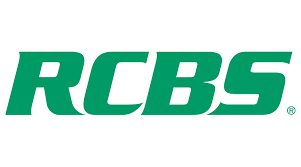 Contact: Matt RiceSr. Manager Media Relations(913) 249-1568 		    E-mail: matt.rice@vistaoutdoor.comFOR IMMEDIATE RELEASE 		RCBS 6mm ARC SB T/C Die Set Now AvailableOVERLAND PARK, Kan. – July 31, 2020 – RCBS, the leading manufacturer of ammunition reloading equipment for rifles and pistols, announced today that it has begun shipping the 6mm ARC SB T/C Die Set, a new addition to the AR Series Dies line for progressive reloaders. The 6mm ARC SB T/C Die Set (#28007), is specially designed for the versatile 6mm ARC cartridge, which utilizes efficient, high ballistic coefficient (BC) bullets to deliver top performance from AR-15 rifles. Each set features a Small Base sizing die that sizes the case to slightly below minimum specifications to ensure each round chambers in an AR-style rifle, and a Taper Crimp seating die to put the correct crimp on the case. This combination helps make reloading easier for shooters and ensures the cartridge will rechamber properly.“AR-15 fans are fired up about the versatility and performance of the 6mm ARC cartridge,” said Jason Slinkard, Director of Shooting Accessories for Vista Outdoor. “This die set is a great example of how we are always working to anticipate customer demand and bring new dies to the market as needed.”All AR Series Dies carry the RCBS lifetime warranty. More information on the new 6mm ARC SB T/C Die set can be found here. RCBS offers reloading equipment throughout the world. To learn more RCBS products, visit www.RCBS.com.
About RCBSRCBS has dedicated itself to the craft of reloading ammunition since it was founded in 1943. RCBS started with one simple bullet die and has grown into the leading manufacturer of reloading equipment for rifles and pistols. Reloading is an exact process with tight tolerances. It requires precision and skill to be done correctly. That’s why RCBS makes state-of-the-art products – everything from presses, dies, shell holders, powder measurers and priming products. All are backed by RCBS’s industry-leading reputation to give you a premium reloading experience. RCBS: Precisioneered Reloading. For more information, visit www.rcbs.com, connect on Instagram at www.instagram.com/rcbsreloading/ or on Facebook at www.facebook.com/RCBSReloading/.###